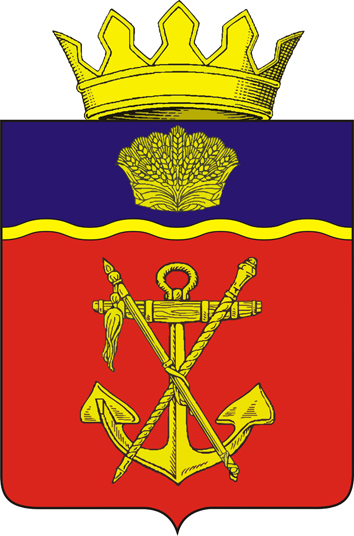 АДМИНИСТРАЦИЯКАЛАЧЁВСКОГО  МУНИЦИПАЛЬНОГО РАЙОНАВОЛГОГРАДСКОЙ  ОБЛАСТИПОСТАНОВЛЕНИЕот 01.09.2022г.                              № 881Об отнесении объектов муниципального контроля на автомобильном транспорте, городском наземном электрическом транспорте и в дорожном хозяйстве в сфере дорожного хозяйства к  категориям риска на территории Калачевского муниципального района Волгоградской области      В соответствии с Федеральным законом от 31.07.2020 № 248-ФЗ "О государственном контроле (надзоре) и муниципальном контроле в Российской Федерации», решением Калачевской районной Думы  от 31.08.2021г. №142  «Об утверждении Положения о муниципальном контроле на автомобильном транспорте, городском наземном электрическом транспорте и в дорожном хозяйстве вне границ населенных пунктов в границах Калачевского района Волгоградской области», руководствуясь Уставом Калачевского муниципального района Волгоградской области, администрация Калачевского муниципального района           постановляет:1. Отнести объекты муниципального контроля на автомобильном транспорте, городском наземном электрическом транспорте и в дорожном хозяйстве в сфере дорожного хозяйства к  категориям риска на территории Калачевского муниципального района Волгоградской области на 2023 год, согласно приложению 1.2. Настоящее постановление подлежит официальному опубликованию.3. Контроль исполнения настоящего постановления возложить на заместителя главы Калачевского муниципального района Братухина А.В.Глава Калачёвского муниципального района                                                                С.А.ТюринПриложение 1к постановлению администрацииКалачевского муниципального района Волгоградской области                                                                                    от "01" 09. 2022г.  № 881 Отнесение объектов муниципального контроля на автомобильном транспорте, городском наземном электрическом транспорте и в дорожном хозяйстве в сфере дорожного хозяйства к  категориям риска на территории Калачевского муниципального района Волгоградской области на 2023 год№п/пОбъекты муниципального контроляПоказатель отнесения объекта надзора к категории рискаКатегории риска1Юридические лица, индивидуальные предприниматели5Категория низкого риска